Краеведческий материал на уроках математики.Зысь Елена Жановна, МБОУ «Строевская СОШ»В целях воспитания гражданина России, знающего и любящего свой родной край, его традиции и культуру  на уроках математики и во внеурочной деятельности я использую краеведческий материал. - При проведении урока использую экспонаты школьного музея «Исток». Геометрия. 7 класс. Тема «Треугольник».На доске картина из музея. Обучающимся нужно догадаться, как картина связана с темой урока. Затем кратко рассказываю об авторе Лебедеве М.Ф., участнике Великой Отечественной войны и других экспонатах, хранящихся в музее.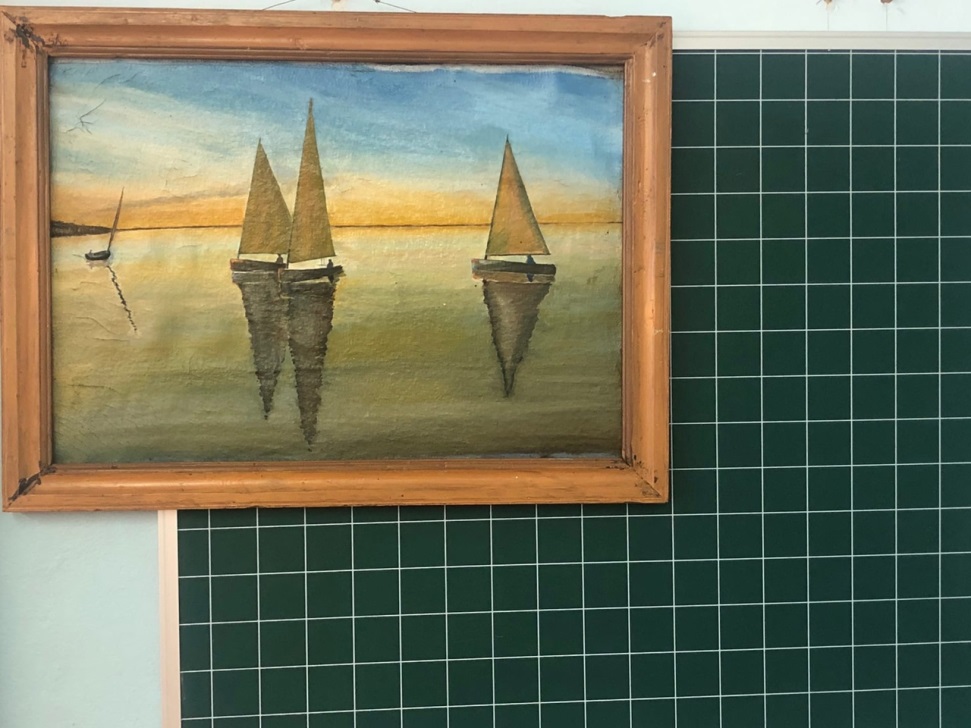 Геометрия. 7 класс. Тема «Практические способы построения параллельных прямых».Знакомлю обучающихся с инструментом Рейсмус».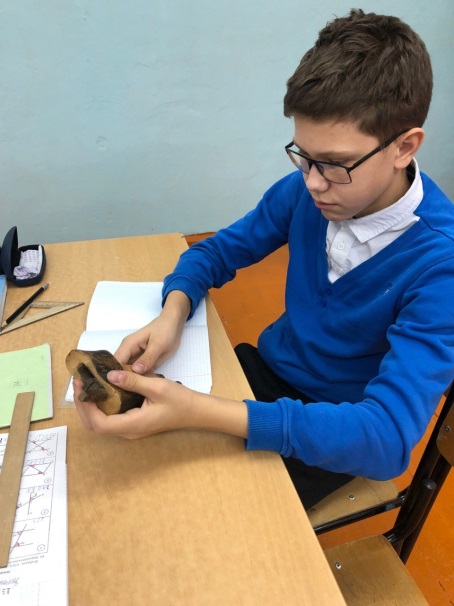 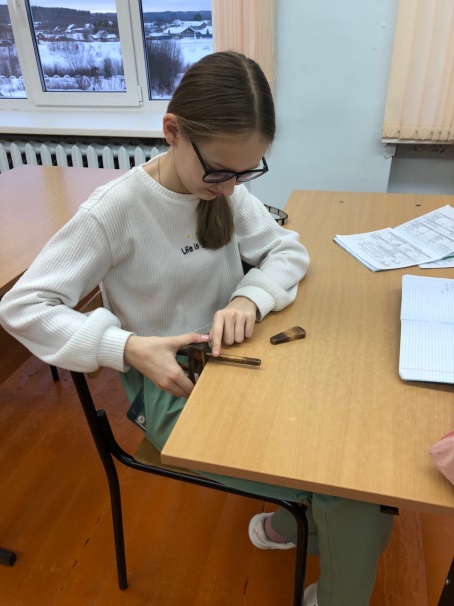 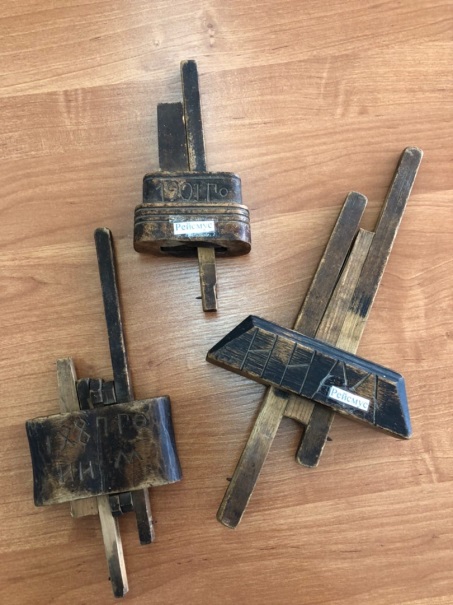 - Задания, связанные с памятными датами и историческими событиями.Математика. 6 класс. Тема «Делимость натуральных чисел».Устные упражнения, связанные с числом 85.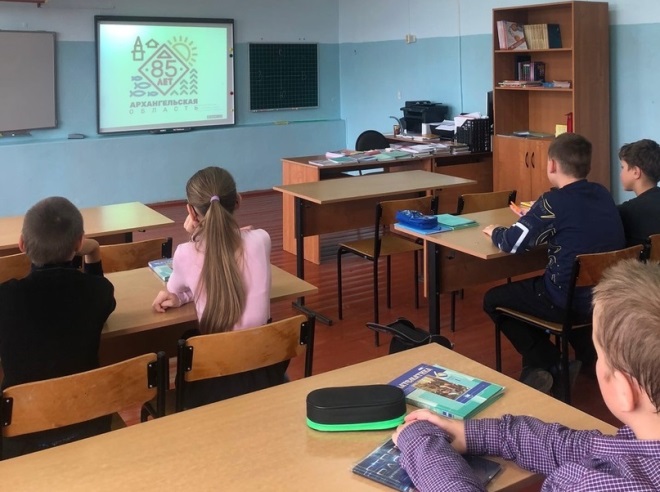 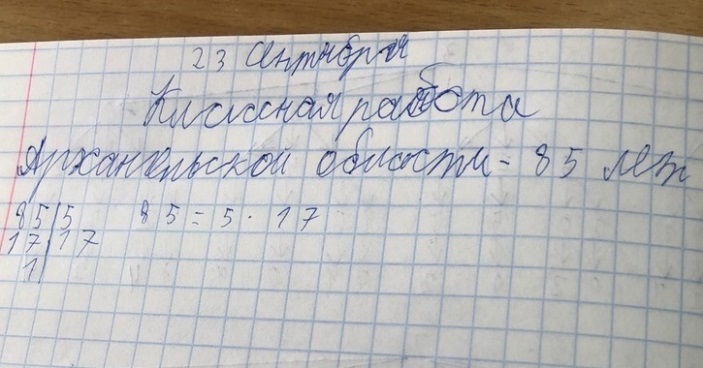 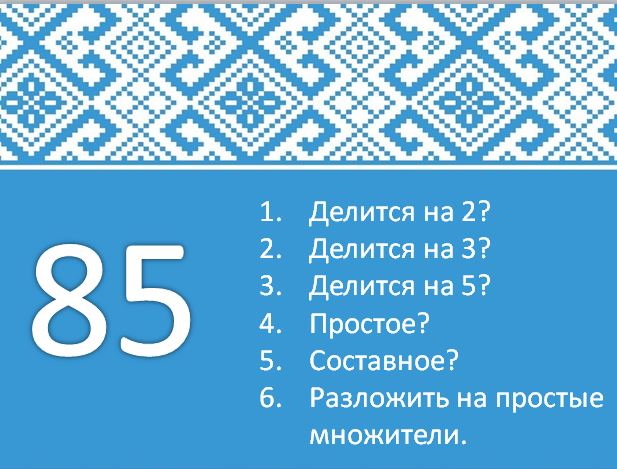 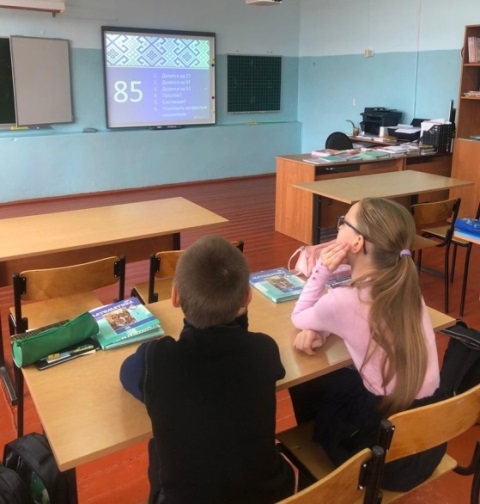 Математика. 6 класс. Тема «Сложение и вычитание положительных и отрицательных чисел».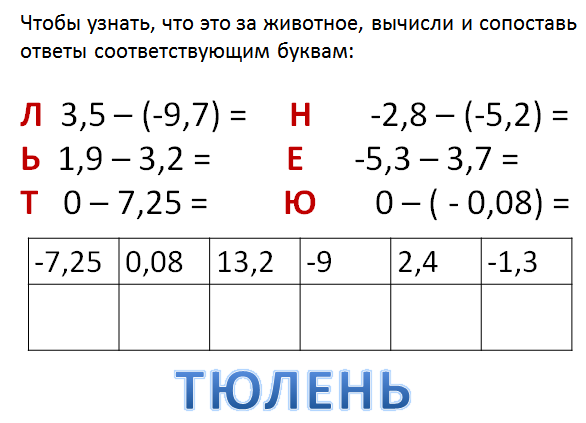 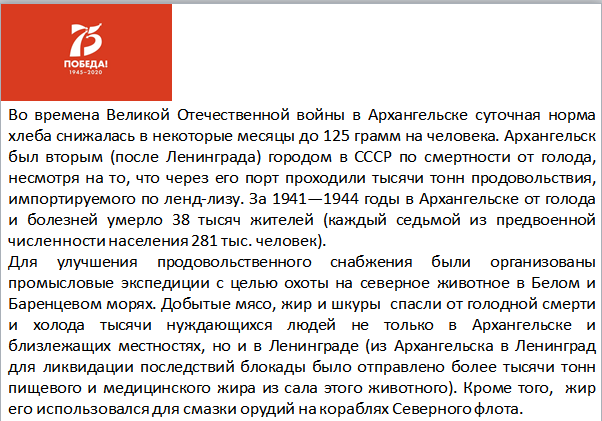 - Составление обучающимися задач для участия в региональном конкурсе краеведческих математических задач «Архангельская область в математических  задачах».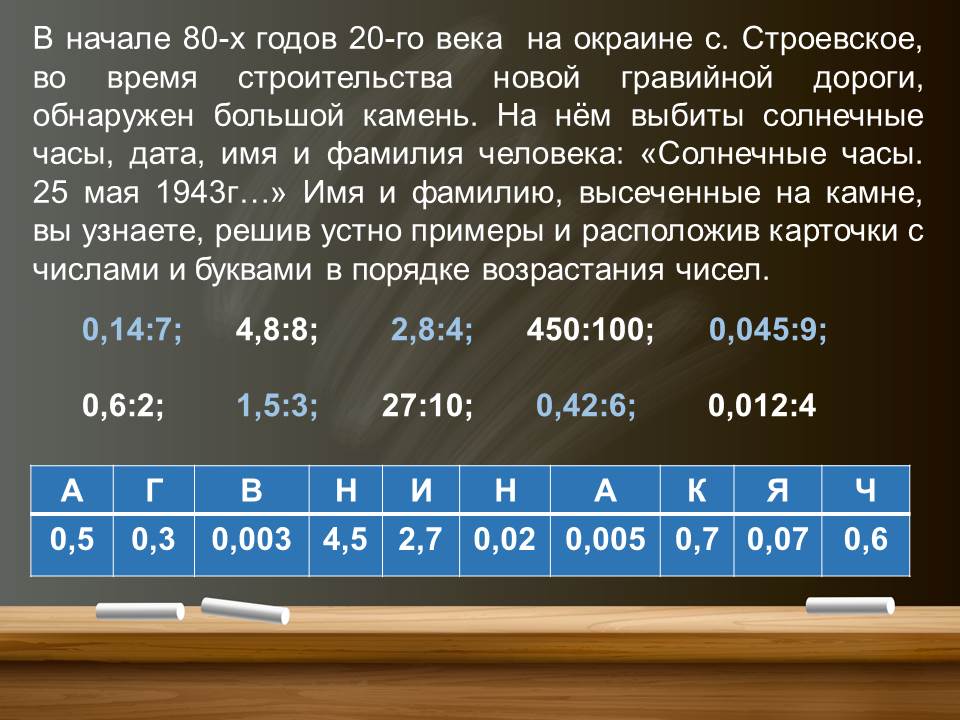 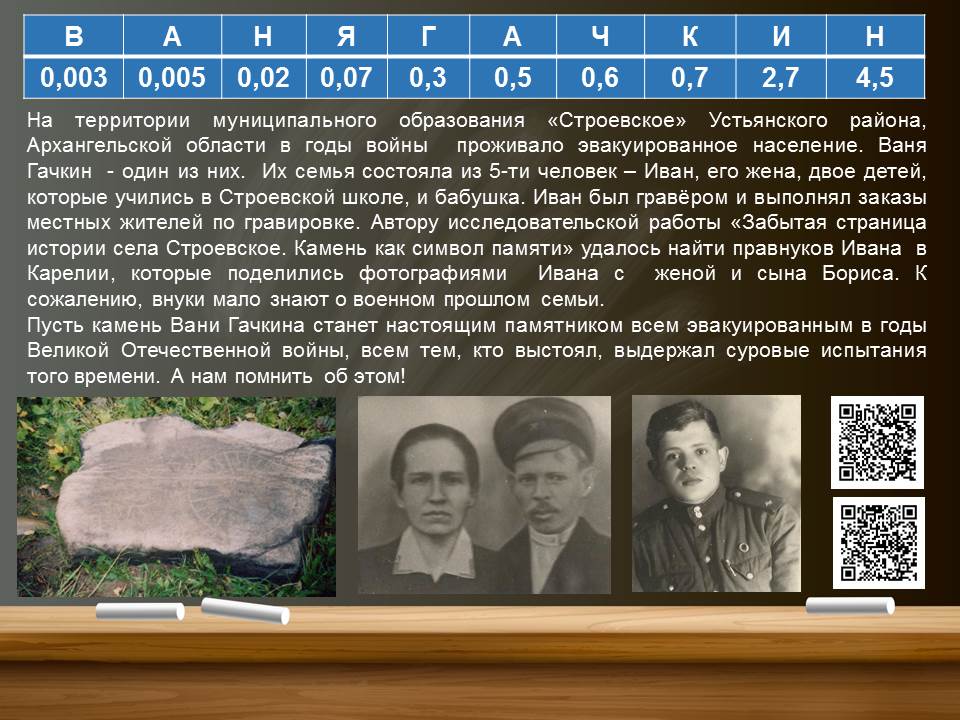 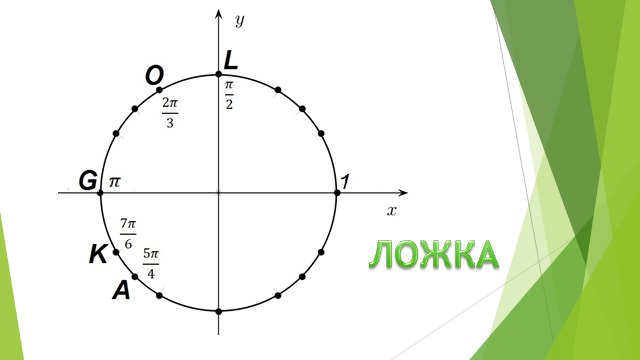 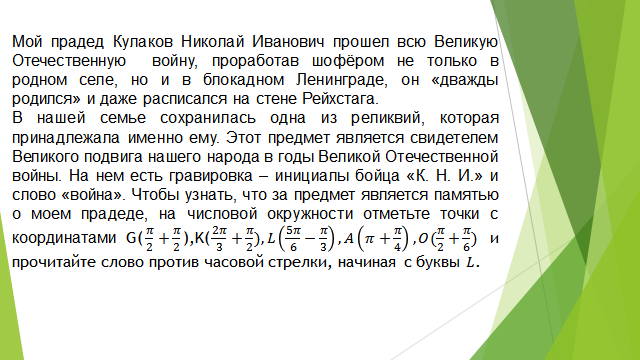 - Реализация курса внеурочной деятельности  «Родной край в математических задачах». В результате изучения курса 6 обучающихся приняли участие в районном заочном конкурсе краеведческих математических задач  «Устьянский край в математических  задачах» и заняли 2-3 места.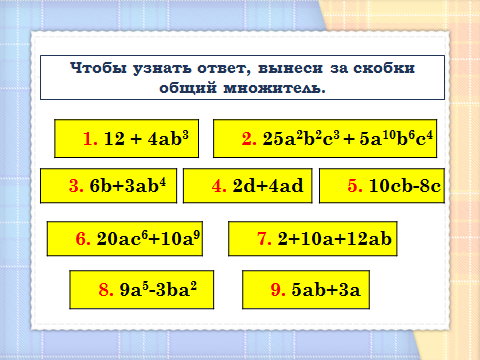 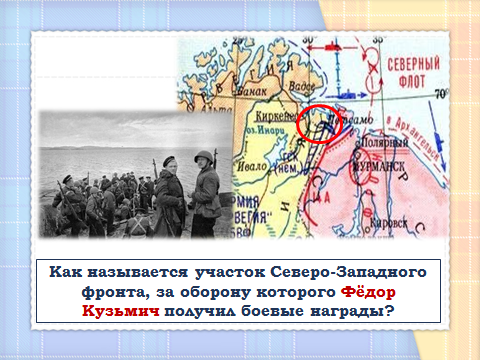 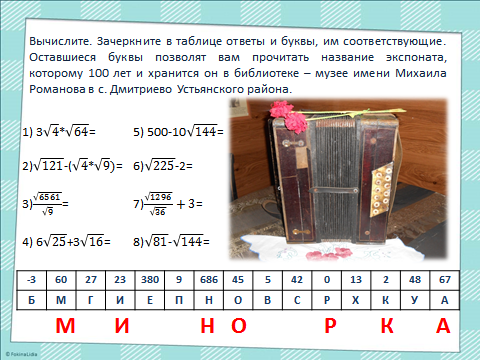 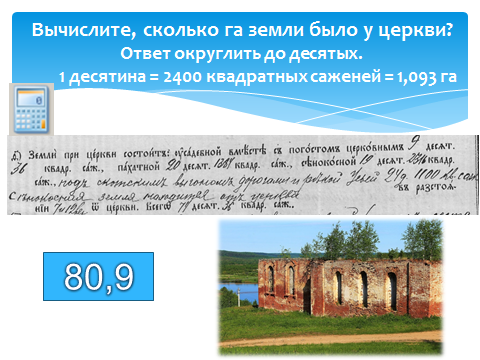 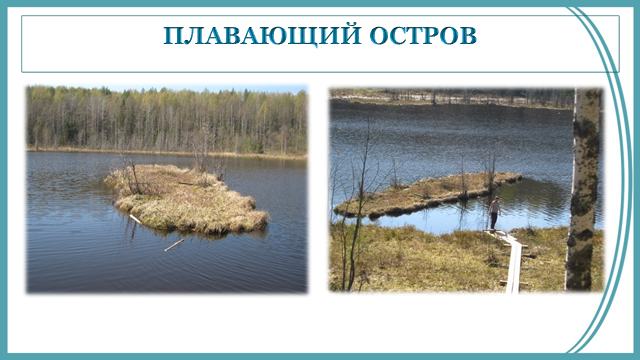 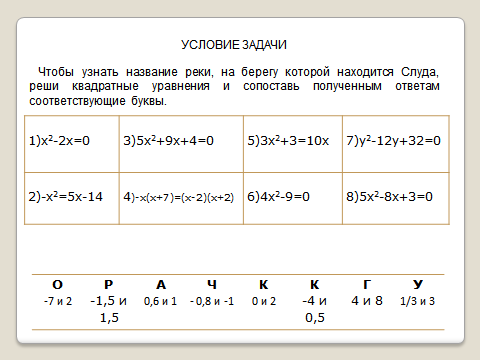 